Rellenar con mayúsculas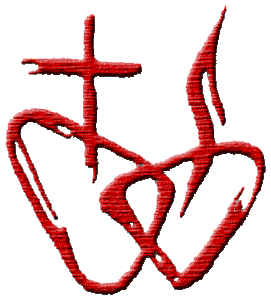 FICHA DE INSCRIPCIÓNNOMBRE Y APELLIDOSDOMICILIOLOCALIDADNº DNICÓDIGO POSTALTELEFONOFIJO                                                        MOVIL CORREO ELECTRÓNICOFECHA DE LLEGADACOMERCENARFECHA DE SALIDAHORANº DE PERSONASNº DE HABITACIONESDOBLES                                           INDIVIDUALESANTICIPO DE RESERVANº DE CUENTARESIDENCIA SAGRADOS CORAZONES.SAN LORENZO DE EL ESCORIAL  28200 MADRIDIBAN ES16 0049 5186 9022 1600 1110OBSERVACIONES